平成20年版情報通信白書の利用にあたって○平成20年版情報通信白書は、原則として、自由にご利用いただけます。・平成20年版情報通信白書（HTML版（含むExcelデータ）、PDF版及びCSVデータ）は、以下の図表リストに掲載されている図表及び第三者の出典が表示されている文章等を除き、どなたでも自由に、複製・改変・頒布・公衆送信等のあらゆる利用ができます。商用利用も可能です。・利用する際には、出典の表示をお願いします。※平成20年版情報通信白書に掲載している図には、マイクロソフト社のクリップアートを利用しているものがあります。素材だけを抜き出して販売する行為はマイクロソフト社の利用規約に反するため行うことができませんが、その他の複製・改変・頒布・公衆送信等の二次利用は行うことが可能です。（→マイクロソフト社の利用規約 http://office.microsoft.com/ja-jp/help/HA001089706.aspx）○ 詳しい利用方法については、以下を御覧ください【図表リストに掲載されている図表及び第三者の出典が表示されている文章について】・図表リストに掲載されている図表または第三者の出典が表示されている文章は、第三者が著作権その他の権利（例：写真につき肖像権・パブリシティ権など）を有している可能性があります。利用にあたっては第三者の権利を侵害することのないよう注意してください。・第三者が著作権を有している情報であっても、著作権法上、引用など、著作権者の許諾無く利用できる場合があります。【図表リストに掲載されていない図表及び第三者の出典が表示されていない文章について】・数値データ、簡単な表・グラフ等には著作権はありませんので、自由にご利用いただけるものですが、出典表示をお願いしています。・著作物性のある文章や図などの著作権は、国が保有し、総務省が管理していますが、自由な利用を認める「クリエイティブ・コモンズ・ライセンス　表示 2.1 日本」により利用を許諾しています。ご利用にあたっては、下記のライセンス表記の転載をお願いいたします。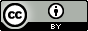 平成20年版情報通信白書 by 総務省 is licensed under a Creative Commons 表示 2.1 日本 License.http://creativecommons.org/licenses/by/2.1/jp/○ 免責事項・掲載されている情報の正確さについては万全を期しておりますが、万が一、誤りなどありましたら下記までご連絡ください。・なお、平成20年版情報通信白書に掲載している情報を用いたことで、利用者に損失等が発生した場合でも、総務省は責任を負いかねます。○ 情報通信白書に関するお問合せ先総務省　情報通信国際戦略局　情報通信政策課　情報通信経済室TEL：03-5253-5720　FAX:03-5253-6041E-MAIL：hakusho@soumu.go.jp平成20年版情報通信白書　図表リスト　以下に掲げる図表は、第三者が著作権その他の権利（例：写真につき肖像権・パブリシティ権など）を有している可能性があります。利用にあたっては第三者の権利を侵害することのないよう注意してください。出典表示の記載例【図表リストに掲載されていない図表及び第三者の出典が表示されていない文章の場合】出典：「平成20年版情報通信白書」（総務省）http://www.soumu.go.jp/johotsusintokei/whitepaper/ja/h20/html/XXXXXX.html（該当ページのURLの表記、または該当ページのURLへのリンク）licensed under CC-BY 2.1 JPhttp://creativecommons.org/licenses/by/2.1/jp/【図表リストに掲載されている図表及び第三者の出典が表示されている文章の場合：別途、利用の許諾を得られた場合における出典表示の記載例】出典：「平成20年版情報通信白書」、原出典：「○○レポート」（△△株式会社）http://www.soumu.go.jp/johotsusintokei/whitepaper/ja/h20/html/XXXXXX.html（該当ページのURLの表記、または該当ページのURLへのリンク）著作権者の許諾が不要とされている利用方法・私的使用のための複製・引用・教育機関での複製　　など詳細は文化庁のホームページをご覧ください。http://www.bunka.go.jp/chosakuken/gaiyou/chosakubutsu_jiyu.html具体的な利用方法については、文化庁「著作権テキスト　～初めて学ぶ人のために～」が参考になります。http://www.bunka.go.jp/chosakuken/text/pdf/chosaku_text_100628.pdf頁図表番号タイトル35図表1-2-2-1世界地域別モバイル通信サービス市場規模の推移35図表1-2-2-2世界地域別固定通信サービス市場規模の推移36図表1-2-2-3世界地域別モバイル通信端末・機器市場の推移36図表1-2-2-4世界地域別固定・基幹系通信端末・機器市場の推移39図表1-2-2-9世界地域別情報サービス市場の推移39図表1-2-2-10世界地域別ソフトウェア市場の推移39図表1-2-2-11世界地域別情報システム端末・機器市場の推移40図表1-2-2-12世界地域別半導体デバイス市場規模の推移75図表1-2-3-15ベンチャーキャピタル投資のGDP比（2005年）81図表1-2-3-30国内保有特許の利用割合（平成18年）82図表1-2-3-33研究費の負担割合83図表1-2-3-34WIPOへの特許出願件数の上位企業（2007年）111図表1-3-3-15消費者向け電子商取引の市場規模152図表2-2-2-1民間地上テレビジョン放送（アナログ放送）の視聴可能なチャンネル数186図表3-2-1-2新世代ネットワークの推進193図表3-2-2-3「外国人向けの映像による国際放送」の在り方とその推進方策答申の概要205図表3-3-2-1ボット対策プロジェクトの概要217図表3-4-5-1消防防災通信ネットワークの概要231図表3-5-4-1ユニバーサル・コミュニケーションの実現に向けた自動音声翻訳技術の研究開発232図表3-5-5-1CO2排出削減に資するICT研究開発－社会イメージとICTシステム－239図表3-6-2-1過去5年間の資金協力の状況